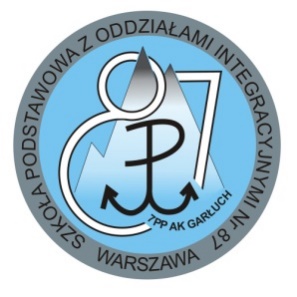 SZKOLNY ZESTAW PODRĘCZNIKÓWW SZKOLE PODSTAWOWEJZ ODDZIAŁAMI  INTEGRACYJNYMI NR 87OBOWIĄZUJĄCY w r. szk. 2022/23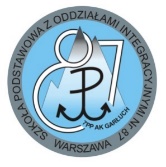 ODDZIAŁ PRZEDSZKOLNYWYPRAWKA, czyli co wychowanek oddziału przedszkolnego posiadać powinien Przybory szkolne:Ołówek – miękki (B lub 2B), najlepiej trójkątnyGumka do ścieraniaKlej w sztyfcie (dobrze klejący)Kredki – w drewnianej oprawie, min. 8 kolorów, dobrze kolorująceTemperówkaSpakowane w podpisany piórnik lub saszetkę.Segregator (duży, A4) i opakowanie koszulek na dokumenty (min. 50 szt.)Pozostałe przybory szkolne (takie jak: farby, plastelina, bibuła, inne rodzaje kredek, kolorowe kartki, bloki techniczne… itp.) zostaną zakupione zbiorczo dla całej grupy. Kwota składki na ten cel zostanie podana na początku roku szkolnego.Przybory higieniczne i ubrania:Szczoteczka do zębówPasta do zębówKubek plastikowy - do mycia zębów i przechowywania pasty i szczotkiRęcznik mały do rąk(Wszystkie podpisane w sposób trwały, odporny na działanie wody)Strój na gimnastykę – koszulka i spodenki (spakowane w podpisany worek)Zestaw ubranek na zmianę – koszulka/bluzka, spodenki, bielizna – dopasowany do pory roku (spakowany w podpisany worek)Dodatkowo każde dziecko na potrzeby grupy przynosi:Opakowanie chusteczek higienicznych (wyciąganych)Opakowanie ręczników papierowych (2 mniejsze rolki lub 1 duża)Mydło w płynie (butelka z dozownikiem lub opakowanie uzupełniające)Ryza białego papieru kseroKLASY 1KLASY 2  KLASY 3KLASY 4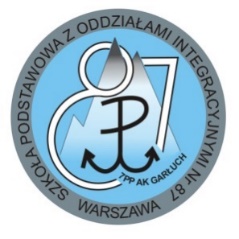 KLASY 5KLASY 6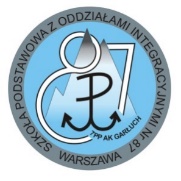 KLASY 8PrzedmiotAutorTytułWydawnictwoNr. DopuszczeniaZAJĘCIA EDUKACYJNEPraca zbiorowaŚwiat w kolorach. Sześciolatek PWN ISBN 9788326231599J.ANGIELSKICarol Read,      Ana Soberon, Anna Parr-ModrzejewskaBugs Team StarterMacmillanRELIGIAK MielnickiE. KondrakTAK dla Jezus Podręcznik do religiiJednośćAZ-0-01/20PrzedmiotAutorTytułWydawnictwoNr. DopuszczeniaEDUKACJAWCZESNOSZKOLNAJ. Dymarska, J. Hanisz, M. Kołaczyńska,B. Nadarzyńska ( cz. 1, 2,3)A. Brudzińska, J. Dymarska, J. Hanisz, M. Kołaczyńska (cz4)A. Banasiak, J. Dymarska, J. Hanisz, M. Kołaczyńska, B. Nadarzyńska (cz.5)Nowi TropicieleWSiP815/1/2017J.ANGIELSKICarol ReadAna Soberon Bugs Team 1+ ćwiczenieMacmillan811/1/2017RELIGIAK. MielnickiE. KondrakPoznaję Boży ŚwiatJednośćAZ-11-01/18-KI-4/20PrzedmiotAutorTytułWydawnictwoNr. DopuszczeniaEDUKACJAWCZESNOSZKOLNAA. Kamińska, R. Kamiński, A. Danielewicz-Malinowska, J. Dymarska, J. Hanisz, M. Kołaczyńska,Nowi TropicieleWSiP815/2/2018815/4/2018J.ANGIELSKICarol ReadAna SoberonBugs Team 2+ ćwiczenieMacmillan811/2/2018RELIGIAks. dr K. Mielnicki, E. KondrakOdkrywam królestwo bogaWydawnictwo JEDNOŚĆZapowiedźPrzedmiotAutorTytułTytułWydawnictwoNr. dopuszczeniaEDUKACJAWCZESNOSZKOLNAA. Banasik, A. Burdzińska,J. Malinowska- HaniszA.KamińskaNowi TropicieleWSiPWSiP815/5/2019815/6/2019J.ANGIELSKIE. ReadM.KondroE PapielM TochBugs Team 3+ ćwiczenieMacmillanMacmillanMEN 811/3/2018RELIGIAD Kurpiński,J SnopekRed ksJ Czerkawski,Kondrak E,Jezus jest z nami - podręcznik do religiiJednośćJednośćAZ-13-01/12-KI-4/13PrzedmiotAutorzyTytułWydawnictwoNr. DopuszczeniaHISTORIASzymon CiechanowskiHistoria kl.4MAC891/1/2017J.ANGIELSKISarah PhilipsDiana AnyakwoLink dla klasy IVOxford1089/1/2020J.POLSKIA KlimowiczM. Derlukiewicz„Nowe słowa na start” klasa 4+ ćwiczeniaNowa Era907/1/2017MATEMATYKAM.DobrowolskaM. JucewiczP. ZarzyckiMatematyka z plusem kl.4+ ćwiczeniaGWO780/1/2017MUZYKA T. WójcikMuzyka kl 4MAC909/1/2017PLASTYKAJadwiga LukasKrystyna OnakDo dzieła! Podręcznik do klasy czwartejNowa Era903/1/2017TECHNIKAL.Łabecki, M. Łabecka„Jak to działa?”podręcznik do klasy 4Nowa Era295/1/2017INFORMATYKAM. KęskaLubię to!
Podręcznik do informatyki dla klasy czwartej szkoły podstawowejNowa Era847/1/2020/z1PRZYRODAM Marko-Worłowska. F Szlajfer,J StawarzTajemnice przyrodyPodręcznik do przyrody dla klasy czwartej szkoły podstawowej+ Zeszyt ćwiczeń do przyrody dla klasy czwartej szkoły podstawowejNowa Era863/2019/z1PRZYRODANowy atlas przyrody dla klas IV-VI„Świat wokół nas”Nowy atlas przyrody dla klas IV-VI„Świat wokół nas”Nowa Era-RELIGIAKs.K MielnickiE KondrakB NosekMiejsca pełne BOGActw+ ćwiczeniaJednośćAZ-21-02/12-KI-1/12PrzedmiotAutorzyTytułTytułWydawnictwoNr. DopuszczeniaHISTORIAS. CiechanowskiHistoria. Podręcznik klasa 5MACMAC891/2/2018J.ANGIELSKISarah Phillips, Jessica FinnisLink dla klasy VOxford University PressOxford University Press1089/2/2021J.POLSKIA. Łuczak,A. MurdzekMiędzy nami + ćw wersja BGWOGWO867/2/2018MATEMATYKAM.Dobrowolska, M. Jucewicz, M. Karpiński,P. Zarzycki Matematyka z plusem kl.5+ ćwiczenia.GWOGWO780/2/2018MUZYKAT. WójcikMuzyka MacMac EdukacjaMac Edukacja909/2/2018PLASTYKAJ. Lukas,K.Ornak„Do dzieła” podr. do plastyki dla kl. 5Nowa EraNowa Era903/2/2018TECHNIKAL.Łabecki, M. Łabecka„Jak to działa?”podręcznik do klasy 5Nowa EraNowa Era295/2/2010/2015INFORMATYKAM. KęskaLubię to!
Podręcznik do informatyki dla klasy piatej szkoły podstawoNowa EraNowa Era847/2/2020/z1BIOLOGIAM. Sęktas, J. StawarzPuls życia. Podręcznik do biologii dla klasy piątej szkoły podstawowej +Zeszyt ćwiczeńNowa EraNowa Era844/1/2018GEOGRAFIAF. Szlajder,Z. Zaniewicz,T. Rachwał, T. Malarz Planeta Nowa+ ćwiczeniaNowa EraNowa Era906/1/2018RELIGIAK. Mielnicki,E. KondrakPodręcznik do religii dla klasy V szkoły podstawowej Szczęśliwi, którzy szukają prawdyJednośćJednośćAZ-21-01/20-KI-2/20PrzedmiotAutorzyTytułTytułWydawnictwoNr. DopuszczeniaHISTORIAS. CiechanowskiHistoria. Podręcznik klasa 6MACMAC891/3/2019J.ANGIELSKINick BeareBrainy klasa 6+ ćwiczeniaBrainy klasa 6+ ćwiczeniaMacmilan831/3/2019J.POLSKIA. Łuczak,A. MurdzekMiędzy nami + ćw Między nami + ćw Wyd. GWO 867/3/2019MATEMATYKAM. DobrowolskaP. Zarzycki,M. Jucewicz, M. KarpińskiMatematyka z plusem + ćwicz.Matematyka z plusem + ćwicz.GWO780/3/2019PLASTYKAJ. LukasK. Ornak„Do dzieła” podr. do plastyki dla kl.6„Do dzieła” podr. do plastyki dla kl.6Nowa Era903/3/2018MUZYKAT. Wójcik MuzykaMuzykaMac Edukacja909/3/2019ZAJĘCIA TECHNICZNEL. Łabecki, M. Łabecka„Jak to działa?”podręcznik do klasy 6„Jak to działa?”podręcznik do klasy 6Nowa Era295/3/2019INFORMATYKAG KobaLubię to!Podręcznik do informatyki dla klasy szóstej szkoły podstawowejNowa edycja 2020-2022Nowa EraNowa Era847/3/2020/z1BIOLOGIAJ. StawarzPodręcznik Puls życia dla klasy 6+Zeszyt ćwiczeńPodręcznik Puls życia dla klasy 6+Zeszyt ćwiczeńNowa Era844/2/2019GEOGRAFIAT. Rachwał,R. Malarz,D. SzczypińskiPlaneta NowaPlaneta NowaNowa Era906/2/2019RELIGIAKs K Mielnicki,E Kondrak,E ParszewskaBOGAtego życia+ ćw.BOGAtego życia+ ćw.JednośćAZ-23-02/12-KI-3/14KLASY 7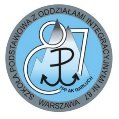 PrzedmiotAutorzyTytułWydawnictwoNr. dopuszczeniaHISTORIAS. CiechanowskiHistoria. Podręcznik klasa 7MAC891/4/2020J.ANGIELSKIC. McBethBrainy klasa 7+ ćwiczeniaMacmilan831/4/2020J.NIEMIECKIE. Kościelniak-Walewska,M. Kosacka MeineDeutschtour 7Nowa Era838/1/2017J.POLSKIJ Kościerzyńska,  J Ginter, K Łęka, JKrzemińska, JKostrzewa, N Bielawska„Nowe słowa na start” klasa 7+ ćwiczeniaNowa Era907/4/2017MATEMATYKAPraca zbiorowa pod redakcją M. DobrowolskiejMatematyka z plusem 7 + ćwiczeniaGWO780/4/2017FIZYKAG. Francuz-Ornat, T. Kulawik, M. Nowotny-RóżańskaSpotkania z fizykąNowa Era885/1/217CHEMIAJ. Kulawik,T. Kulawik, M. LitwinChemia Nowej Ery. Podręcznik do chemia dla klasy siódmej szkoły podstawowej. Nowa edycja 2020-2022Nowa Era785/1/2017BIOLOGIAM. JefimowPuls życia. Podręcznik do biologii dla klasy siódmej szkoły podstawowejNowa Era844/3/2020/z1GEOGRAFIAR. Malarz, M. Szubert,T. RachwałPlaneta NowaPodręcznik do geografii dla klasy siódmej szkoły podstawowejszkoły podstawowej+ ćwiczenia,Nowa Era906/3/2019/z1PLASTYKAM. IpczyńskaN. MrozkowiakDo dzieła !Nowa Era903/4/2017MUZYKAT. WójcikMuzyczny ŚwiatMac Edukacja909/4/2017INFORMATYKAG. KobaLubię to!Podręcznik do informatyki dla klasy siódmej szkoły podstawowejNowa edycja 2020-2022Nowa Era847/4/2020/z1RELIGIAKs K. Mielnicki,E. Kondrak,E. ParszewskaBłogosławieni którzy szukają JezusaJednośćAZ-31-01/13-KI-3/13PrzedmiotAutorzyTytułWydawnictwoNr. dopuszczeniaHISTORIAS. CiechanowskiD. LasocińskiHistoria. Podręcznik klasa 8MACW trakcie proceduryJ.ANGIELSKICatherine McBethBrainy-klasa 8+ cwiczeniaMacmillan 831/5/2021J.NIEMIECKIE. Kościelniak-Walewska, M. KosackaMejne Deutschtourpodręcznik do klasy 8Nowa Era838/2/2018J.POLSKIJ. Kościerzyńska, M. Chmiel,M.  Szulc, A. Gorzałczyńska-MrózNOWE Słowa na start! 8Podręcznik + ćwiczeniaNowa Era907/5/2018MATEMATYKAPraca zbiorowa pod redakcją M. DobrowolskiejMatematyka z plusem 8+ ćwiczeniaGWO780/5/2018FIZYKAG. Francuz-Ornat, T. Kulawik, M. Nowotny-RóżańskaSpotkania z FizykąNowa Era885/2/2018CHEMIAJ. Kulawik, T. Kulawik,  M. LitwinChemia Nowej Ery. Podręcznik do chemia dla klasy ósmej szkoły podstawowej. Nowa edycja 2021-2023Nowa Era785/2/2018BIOLOGIAB. Sągin, A. Boczarowski, M. SęktasPuls życia. Podręcznik do biologii dla klasy ósmej szkoły podstawowejNowa Era844/4/2021/z1GEOGRAFIAT. Rachwał,D. SzczypińskiPlaneta Nowado klasy 8+ ćwiczeniaNowa Era906/4/2021/z1WOSK.  WojtaszczykJ. Itrich-DrabarekI. MalinowskaWiedza o społeczeństwie. Podręcznik dla klasy 8MAC1122/2021EdBJ. Słoma Żyję i działam bezpiecznieNowa Era846/2017INFORMATYKAG KobaLubię to!Podręcznik do informatyki dla klasy ósmej szkoły podstawowejNowa Era847/5/2021/z1RELIGIAKs K Mielnicki,E Kondrak,E ParszewskaBłogosławieni którzy ufają JezusowiJednośćAZ-32-01/13-KI-4/14